3308 Sayılı Mesleki Eğitim Kanununa göre işletmelerde Mesleki Eğitim Gören Öğrencilerin Ücretlerinin bir kısmının işsizlik sigortası fonundan karşılanmasına ilişkin usul ve esasları kapsamında staj yapan ve ücret alan öğrencilerin işyerlerine ‘’işletmede yirmiden az personel çalışıyor ise asgari ücretin net tutarının %30’unun üçte ikisi, yirmi ve üzeri personel çalışıyor ise asgari ücretin net tutarının %30’unun üçte biri’’ devlet katkısı olarak yatırılacaktır.ÖĞRENCİYE AİT BİLGİLER:Adı–Soyadı		: …………………………………………………….T.C. Kimlik Numarası	: …………………………………………………….Öğrenci Numarası		: …………………………………………………….Doğum Tarihi		: …………………………………………………….Bölümü		: …………………………………………………….Programı		: …………………………………………………….Telefonu		: …………………………………………………….KURUM/KURULUŞA AİT BİLGİLER: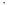 NOT:Kurum/kuruluşa devlet katkısının ödenebilmesi için öğrenciye ücret ödendiğine dair banka dekontunun her ayın 4’üne kadar Denizcilik Meslek Yüksekokulumuza ulaştırılması gerekmektedir. Dekont göndermeyen kurumlara/kuruluşlara ödeme yapılmayacaktır.NOT: Kamu kurum ve kuruluşları bu kapsam dışındadır. Kamu kurum ve kuruluşlarında staj yapan öğrenciler için bu form doldurulmamalıdır. Kurum/Kuruluşun Adıİmza / Kaşeİmza / Kaşe Kurum/Kuruluş Yetkilisiİmza / Kaşeİmza / Kaşe Çalışan Personel Sayısıİmza / Kaşeİmza / Kaşe Telefonİmza / Kaşeİmza / KaşeE-MailAdresBanka IBAN Numarası(TR00 0 0000 0000 0000 00 gibi okunaklı aralardaboşluk bırakarak yazınız.) TR ................................................................................................ TR ................................................................................................ TR ................................................................................................Öğrenci İşletmeden Ücret Alacak mı?⃣    EVET⃣    HAYIR⃣    HAYIRDenizcilik Meslek Yüksekokuluİletişim BilgileriTelefon:0326 613 56 00 [Santral] – 3064 / 3065 [Dahili]Denizcilik Meslek Yüksekokuluİletişim BilgileriE-Mail:demyo@iste.edu.trDenizcilik Meslek Yüksekokuluİletişim BilgileriFax :0326 641 65 16